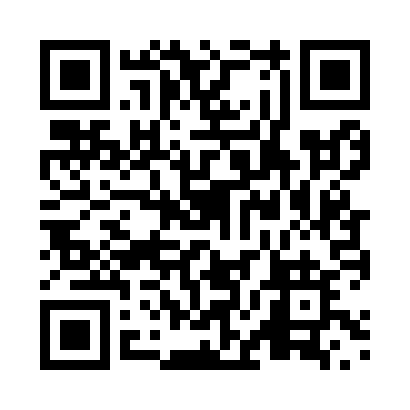 Prayer times for Woods, Ontario, CanadaMon 1 Jul 2024 - Wed 31 Jul 2024High Latitude Method: Angle Based RulePrayer Calculation Method: Islamic Society of North AmericaAsar Calculation Method: HanafiPrayer times provided by https://www.salahtimes.comDateDayFajrSunriseDhuhrAsrMaghribIsha1Mon3:395:371:256:489:1311:112Tue3:405:371:256:489:1311:103Wed3:415:381:256:489:1211:094Thu3:425:381:256:489:1211:095Fri3:435:391:266:489:1211:086Sat3:445:401:266:479:1111:077Sun3:455:411:266:479:1111:068Mon3:465:411:266:479:1011:059Tue3:485:421:266:479:1011:0410Wed3:495:431:266:479:0911:0311Thu3:505:441:266:469:0911:0212Fri3:525:451:276:469:0811:0113Sat3:535:461:276:469:0710:5914Sun3:555:461:276:459:0710:5815Mon3:565:471:276:459:0610:5716Tue3:585:481:276:459:0510:5517Wed3:595:491:276:449:0410:5418Thu4:015:501:276:449:0410:5319Fri4:035:511:276:439:0310:5120Sat4:045:521:276:439:0210:5021Sun4:065:531:276:429:0110:4822Mon4:075:541:276:429:0010:4623Tue4:095:551:276:418:5910:4524Wed4:115:571:276:418:5810:4325Thu4:135:581:276:408:5710:4126Fri4:145:591:276:398:5510:4027Sat4:166:001:276:398:5410:3828Sun4:186:011:276:388:5310:3629Mon4:196:021:276:378:5210:3430Tue4:216:031:276:368:5110:3231Wed4:236:041:276:368:4910:31